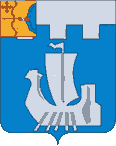 Информационный бюллетень органов местного    самоуправления Подосиновского районаот 01.08.2022 № 21 (505)утверждён решением Подосиновской районной Думы от 21.12.2007 № 30/100(в редакции от 30.08.2011 № 07/60)пгт ПодосиновецВ целях осуществления мер поддержки арендаторов муниципального имущества, включая арендаторов земельных участков, находящихся в собственности муниципального образования Подосиновский муниципальный район Кировской области, в условиях внешнего санкционного давления, Администрация Подосиновского района ПОСТАНОВЛЯЕТ:Ввести запрет на начисление пеней и штрафов за неисполнение или ненадлежащее исполнение обязательств по уплате арендной платы за пользование муниципальным имуществом, включая земельные участки, находящиеся в собственности муниципального образования Подосиновский муниципальный район Кировской области, на период с 01.07.2022 по 31.12.2022 включительно.Опубликовать настоящее постановление в Информационном бюллетене органов местного самоуправления Подосиновского района.Разместить настоящее постановление на официальном сайте Администрации Подосиновского района Кировской области по адресу www.podosadm.ru.Настоящее постановление вступает в силу после его официального опубликования и распространяется на правоотношения, возникшие с 01.07.2022. Глава Подосиновского района    С.П. СиницынОТВЕТСТВЕННЫЙ ЗА ВЫПУСК ИЗДАНИЯ: Управление делами Администрации Подосиновского районаАДРЕС: 613930, пгт Подосиновец Кировской обл., ул. Советская, 77ДАТА ВЫПУСКА:  01.08.2022, ТИРАЖ: 10 экземпляров№п/пСодержаниеРеквизитыСтраница1.Постановление Администрации Подосиновского района «О мерах поддержки арендаторов муниципального имущества, включая арендаторов земельных участков, находящихся в собственности муниципального образования Подосиновский муниципальный район Кировской области, в условиях внешнего санкционного давления»От 20.07.2022 № 16802-03АДМИНИСТРАЦИЯ ПОДОСИНОВСКОГО РАЙОНАКИРОВСКОЙ ОБЛАСТИПОСТАНОВЛЕНИЕАДМИНИСТРАЦИЯ ПОДОСИНОВСКОГО РАЙОНАКИРОВСКОЙ ОБЛАСТИПОСТАНОВЛЕНИЕАДМИНИСТРАЦИЯ ПОДОСИНОВСКОГО РАЙОНАКИРОВСКОЙ ОБЛАСТИПОСТАНОВЛЕНИЕАДМИНИСТРАЦИЯ ПОДОСИНОВСКОГО РАЙОНАКИРОВСКОЙ ОБЛАСТИПОСТАНОВЛЕНИЕ20.07.2022№168пгт Подосиновец пгт Подосиновец пгт Подосиновец пгт Подосиновец О мерах поддержки арендаторов муниципального имущества, включая арендаторов земельных участков, находящихся в собственности муниципального образования Подосиновский муниципальный район Кировской области, в условиях внешнего санкционного давления